Об утверждении Порядка доступа муниципальных служащих администрации муниципального образования Костинский сельсовет Курманаевского района Оренбургской области в помещения, в которых ведется обработка персональных данныхРуководствуясь Федеральным законом от 27.07.2006 N 152-ФЗ "О персональных данных", Перечнем мер, направленных на обеспечение выполнения обязанностей, предусмотренных Федеральным законом "О персональных данных" и принятыми в соответствии с ним нормативными правовыми актами, операторами, являющимися государственными или муниципальными органами, утвержденным Постановлением Правительства Российской Федерации от 21.03.2012 г. N211 администрация муниципального образования Костинский сельсовет Курманаевского района Оренбургской области постановляет:1.Утвердить Порядок доступа муниципальных служащих администрации муниципального образования Костинский сельсовет Курманаевского района Оренбургской области в помещения, в которых ведется обработка персональных данных согласно приложению.2.Контроль за исполнением настоящего постановления оставляю за собой.3. Настоящее постановление вступает в силу после его официального опубликования в газете «Вестник Костинского сельсовета» и подлежит размещению на официальном сайте муниципального образования Костинский сельсовет Курманаевского района Оренбургской области.Глава муниципального образования                                     Ю.А.СолдатовРазослано: в дело, прокурору районаПриложение  к постановлению администрации от 03.02.2020 № 8-пПорядокдоступа муниципальных служащих и работников по обеспечению деятельности администрации муниципального образования Костинский сельсовет Курманаевского района Оренбургской области в помещения, в которых ведется обработка персональных данных1.Помещения, в которых ведется обработка персональных данных (далее - помещения), должны обеспечивать сохранность информации и технических средств, исключать возможность бесконтрольного проникновения в помещения и визуального просмотра посторонними лицами обрабатываемых персональных данных на бумажных и электронных носителях, а также на компьютерных мониторах.Помещения в нерабочее время запираются на ключ.2.Персональные данные на бумажных и электронных носителях должны находиться в сейфах.3.По окончании работы уполномоченные лица обязаны:убрать бумажные и электронные носители, содержащие персональные данные, в сейфы;отключить технические средства (кроме постоянно действующей техники) и электроприборы от сети, выключить освещение;закрыть окна;закрыть двери помещения на ключ.4.Перед открытием помещения уполномоченные лица обязаны:провести внешний осмотр двери, дверного замка с целью установления их целостности;открыть дверь и осмотреть помещение, проверить наличие и целостность замка на сейфе.5.При обнаружении повреждений замков или других признаков, указывающих на возможное проникновение посторонних лиц в помещения, в которых ведется обработка персональных данных, эти помещения не вскрываются, о случившемся сообщается главе администрации муниципального образования Костинский сельсовет Курманаекого района Оренбургской области.6.Уборка помещений осуществляется в присутствии уполномоченных лиц.На время проведения в помещениях ремонтных работ бумажные и/или электронные носители информации, содержащие персональные данные, перемещаются в другие помещения.7.Право самостоятельного входа в помещения, где обрабатываются персональные данные, имеют только работники, непосредственно работающие в данном помещении.Иные работники администрации муниципального образования Костинский сельсовет Курманаевского района Оренбургской области и граждане имеют право пребывать в помещениях, где обрабатываются персональные данные, только в присутствии работников, непосредственно работающих в данных помещениях.8.В помещениях, в которых ведется обработка персональных данных, допускается нахождение лиц, не осуществляющих обработку персональных данных и рабочие места которых не расположены в данных помещениях, только в течение времени, необходимого для решения производственных вопросов.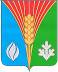 Администрация Муниципального образованияКостинский сельсоветКурманаевского районаОренбургской областиПОСТАНОВЛЕНИЕ03.02.2020 № 8-п